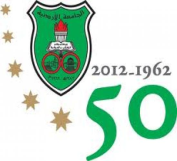 جائزة أفضل نص غنائيقسم الفنون الموسيقية "مؤتمر الفنون في مواجهة الارهاب والتطرف"                                                                                                             تاريخ الطلبعنوان النص الغنائي.....................................................................................................الاسم .....................................................................................................................الكلية:التخصص الدقيق.........................................................................................................البريد الالكتروني.........................................................................................................الموبايل...................................................................................................................ملخص عن النص الغنائي ........................................................................................................................................................................................................................................................................................................................................................................................................................................................................................................................................................................................................................................................................................................................................................................ انا ...........................................................................................صاحب العمل الفني:.................................................................. أتقدم الى لجنة جائزة كلية الفنون والتصميم لأفضل  عمل نص غنائي  للتنافس على الجائزة لعام 2016-2017 .علماً بأنه تم الاطلاع على شروط الجائزة ومتطلباته. وعلية اقر أنا الموقع ادناه بأن النص الغنائي المرفق هو ملكي ومن تأليفي ولم يسبق أن شارك في اي مسابقة , ولم اتنازل عنه لأي شركة انتاج , واتحمل كامل المسؤولية عن صدق هذه المعلومات.المرفقات :النص الغنائي 3نسخ  مع نسخة word  على قرص مدمجصورة عن الهوية الجامعيةصورة شخصية الاسـمالتاريخ                                                                                                            التوقيع